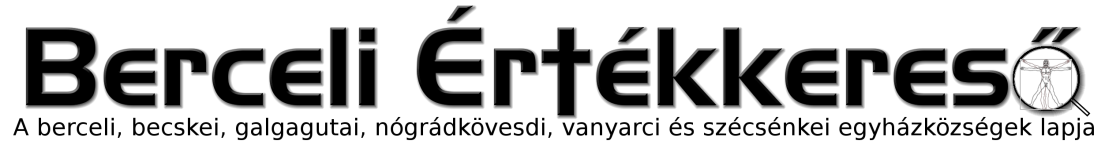 VII. évf. 17. szám Évközi 12. vasárnap	2020. június 21.Járványügyi szabályokKedves Atyák és Diakónus Testvérek!A Kormány a járványügyi korlátozások újabb enyhítéséről döntött.Ezek:- a másfél méteres védőtávolságot a jogszabály kötelezően már nem írja elő- a maszk, vagy más orrot és szájat eltakaró eszköz viselete már csak bizonyos helyeken kötelező betöltött 6. életév fölött (pl: tömegközlekedés, üzletek, patika), azonban nagyobb helyeken (pl: színház, mozi stb.) már nem kötelező. A jogszabály templomokról nem rendelkezik, így azok akár az utóbbi kategóriába is tartozhatnak.- 500 fő fölötti rendezvények zárt helyen továbbra sem tarthatóak.Ezekkel összhangban Püspök atya rendelkezése, hogy továbbra is csak kézbe lehet áldozni, és a szenteltvíz tartót üresen kell hagyni, viszont a maszk használata és a védőtávolság már nem kötelező.Kelt 2020. június 19-én 	Molnár Zsolt (váci egyházmegyei irodaigazgató)Berceli plébánia területén továbbra is érvényes szabályokMagyarország Alaptörvénye kimondja, hogy „Mindenkinek joga van a testi és lelki egészséghez.” Vagyis amennyiben valaki szeretne elővigyázatos lenni és tartani a védőtávoltásgot, vagy védőmaszkot viselni saját, vagy mások egészségének megóvása érdekében ehhez nem csak joga van, hanem ez kifejezetten dicséretes és ajánlott is, hiszen ez a keresztény szeretet kifejezésének a módja. Bár ez a továbbiakban nem kötelező a maszk viselése, de ajánlott. Amennyiben szeretne valaki még nagyobb biztonságot a berceli templomban kialakított szeparációs zónák erre későbbiekben is lehetőséget nyújtanak.A templomba való belépéskor a testhőmérséklet szűrővizsgálat (37,5 Celsius alatti testhőmérséklet) továbbra is kötelező marad, mivel már az elmúlt hetekben is sikerül így felhívni jó pár hívő figyelmét arra, ha hőemelkedése, vagy láza van, ami bármilyen fertőző betegség komoly tünete lehet.A kézfertőtlenítő használata későbbiekben is ajánlott templomba való belépéskor és áldozás előtt.Az aktív ózonnal működő automata fertőtlenítés továbbiakban is működésben marad.A szenteltvíz tartók folyamatosan lecserélésre kerülnek ún. szenteltvíz forrásokra, vagyis szenteltvíz adagolókra, melyekből hasonlóan, mint a csapból mindig friss és tiszta szenteltvizet engedhetünk a kezünkre, vagy akár otthonainkba is vihetünk belőle. Otthonainkban sem lavórban, vagy dézsában mosakodunk már, hanem a vízművek által fertőtlenített folyóvizet használunk a kézmosáshoz és napi zuhanyozáshoz is.A korábbi püspöki rendelkezés a kézfogás elmaradására vonatkozólag nem lett eltörölve, vagyis továbbra sincs kézfogás a szentmisén.Személyi jellegű változásokMarton Zsolt váci megyéspüspök a váci egyházmegye komoly átszervezését kezdte el, melynek egyik lépése az elmúlt hetekben is hirdetett a körelvélben is megjelent áthelyezések, személyi változások elrendelése.Bár az egyházmegyei körlevélben még nem jelent meg, de nyilvános, hogy Czombos József atya is nyugállományba vonul és Galgagután fogja nyugdíjas éveit tölteni. Bár eleinte bizonytalan volt a lakhatás kérdése, de Hulitka Róbert plébániai kormányzó szeretettel fogadta az atyát, és komoly erőfeszítések után ez a probléma megoldódott. Alapvető szempont volt, hogy József atya számára biztos legyen a lakhatás, hiszen amennyiben egyházi ingatlanba költözött volna az atya, és közeben cserélődik a plébániai kormányzó személye, az utód akár az egyházi ingatlanból egyik napról a másikra kiköltöztethetné az ottlakót. Így más megoldást kellett találni, de a probléma megoldódott.A híveket köszönet illeti az összefogásért és mindennemű segítségért. A galgagutai templom melegítőkonyha része is elkészülhetett. Isten fizesse meg mindenki segítségét.Szóbeszédek kezdődtek azzal kapcsolatban is, hogy Bercel plébániai kormányzó nélkül marad, illetve az EWTN Magyarországgal való közös munkával kapcsolatban is. Ezeknek egy része megalapozott más része viszont nem.Ugyanakkor bizonyos személyi változásokra vonatkozó információk a nyilvánosságra hozatalig titkosak, így tisztelettel kérjük, hogy ne kérdezzék a plébániai kormányzót a személyét érintő változásokkal kapcsolatban. (Tényleg elhelyezik? Már kezdtük megszokni. Írjunk a püspöknek? Mi lesz most? Tényleg a tv-nél fog dolgozni? stb.)Egyik alapvető különbség, ha valaki plébániai kormányzó és még nem plébános, hogy a plébániai kormányzót bármelyik pillanatban, akár egyik napról a másikra is áthelyezhetik egyik faluból a másikba. Aki már plébános az nehezebben mozdítható. Tehát a plébániai kormányzót a püspök oda helyezi, ahová szeretné. Kérjük a hívek szíves megértését és türelmét a titoktartással kapcsolatban. (Ne telefonáljanak, ne írogassanak.)A személyi változásokat érintő püspöki döntést 2020. június 28-án a reggeli szentmise végén hozzuk nyilvánosságra.HIRDETÉSEKSzeretnénk ezúton is megköszönni Galgaguta Község önkormányzatának, hogy a plébániakert kaszálásában segítettek, illetve a berceli önkénteseknek a templom körüli kert rendbetételét. Ezen héten is várjuk az önkénteseket a plébániakert rendbetételére. A berceli templom belső és külső részéről csütörtökön készít felvételeket az EWTN Magyarország.2020.06.24.	Sz	Keresztelő Szent János születése (Szent Iván)		18:00	Szentmise a Szécsénkei Templomban2020.06.26.	P	18:00	Szentmise a Becskei Templomban2020.06.27.	Sz	Árpádházi Szent László Király ünnepe		08:30	Szentmise a Berceli Templomban 		Pataki Melinda Zsanna keresztelése és Blaskó Soma Dániel keresztelése2020.06.28.	V		08:30	Szentmise a Berceli Templomban 		Elh. Benedek Lászlóné Karaba Teréz 1.évf.		10:30	Szentmise a Becskei Templomban		10:30	Igeliturgia a Galgagutai Templomban		12:00	Szentmise a Szécsénkei Templomban 		Elh. Rubik Gyuláné Sebestyén Mária Magdolna és férje Gyula és Rita lánya		12:00	Igeliturgia a Nógrádkövesdi Templomban2020.06.29.	H	18:00	Szentmise a Berceli Templomban2020.07.05.	V	08:30	Búcsúi Szentmise a Berceli TemplombanRómai Katolikus Plébánia 2687 Bercel, Béke u. 20.tel: 0630/455-3287 web: http://bercel.vaciegyhazmegye.hu, e-mail: bercel@vacem.huBankszámlaszám: 10700323-68589824-51100005